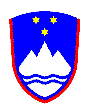 REPUBLIKA SLOVENIJAUPRAVNA ENOTA LJUTOMERŠtevilka:  010-21/2022-6225-5Ljutomer, 10. 11. 2022Na podlagi 319. člena Zakona o  splošnem upravnem postopku (Uradni list RS, št. 24/06 – UPB, 126/07, 65/08, 8/10, 82/13, 175/20 – ZIUOPDVE in 3/22 – ZDeb) objavljam seznam uradnih oseb, ki so pooblaščene za odločanje o upravnih stvareh ali za vodenje postopkov pred izdajo odločbe.SEZNAM POOBLAŠČENIH URADNIH OSEB ZA VODENJE IN ODLOČANJE V UPRAVNEM POSTOPKU Uradna osebaUradna osebaUradna osebaNazivNazivPodročje pooblastil Področje pooblastil Mag. Darija MOHORIČMag. Darija MOHORIČMag. Darija MOHORIČNačelnicaNačelnicaVodi in odloča v vseh upravnih postopkih s področja dela Upravne enote LjutomerVodi in odloča v vseh upravnih postopkih s področja dela Upravne enote Ljutomer11ODDELEK ZA UPRAVNO NOTRANJE ZADEVE ODDELEK ZA UPRAVNO NOTRANJE ZADEVE ODDELEK ZA UPRAVNO NOTRANJE ZADEVE ODDELEK ZA UPRAVNO NOTRANJE ZADEVE ODDELEK ZA UPRAVNO NOTRANJE ZADEVE Aleksandra S. VERONIKAleksandra S. VERONIKAleksandra S. VERONIKVodja oddelka Vodja oddelka Vodi in odloča o vseh upravnih zadevah s področja oddelka Vodi in odloča o vseh upravnih zadevah s področja oddelka Teo HORVATTeo HORVATTeo HORVATVišji svetovalec IVišji svetovalec IVodi in odloča v enostavnih upravnih postopkih, vodi zahtevne in najzahtevnejše upravne postopke pred izdajo odločbe Vodi in odloča v enostavnih upravnih postopkih, vodi zahtevne in najzahtevnejše upravne postopke pred izdajo odločbe Sandra KUZMANOVSKISandra KUZMANOVSKISandra KUZMANOVSKIVišja svetovalka IIIVišja svetovalka IIIVodi in odloča v enostavnih upravnih postopkih, vodi zahtevne in najzahtevnejše upravne postopke pred izdajo odločbe Vodi in odloča v enostavnih upravnih postopkih, vodi zahtevne in najzahtevnejše upravne postopke pred izdajo odločbe Sanja SENICA BIROSanja SENICA BIROSanja SENICA BIROSvetovalka IIISvetovalka IIIVodi in odloča v enostavnih upravnih postopkih, vodi zahtevne upravne postopke pred izdajo odločbeVodi in odloča v enostavnih upravnih postopkih, vodi zahtevne upravne postopke pred izdajo odločbeRosvita RIŽNARRosvita RIŽNARRosvita RIŽNARSvetovalka IIISvetovalka IIIVodi in odloča v enostavnih upravnih postopkih, vodi zahtevne upravne postopke pred izdajo odločbeVodi in odloča v enostavnih upravnih postopkih, vodi zahtevne upravne postopke pred izdajo odločbeDanica ANTOLINDanica ANTOLINDanica ANTOLINReferentka I Referentka I Vodi in odloča v enostavnih upravnih postopkihVodi in odloča v enostavnih upravnih postopkihNatalija VUČKO ILČENKONatalija VUČKO ILČENKONatalija VUČKO ILČENKOReferentka IIIReferentka IIIVodi in odloča v enostavnih upravnih postopkihVodi in odloča v enostavnih upravnih postopkihAnica ŠPINDLERAnica ŠPINDLERAnica ŠPINDLERReferentka IReferentka IVodi in odloča v enostavnih upravnih postopkihVodi in odloča v enostavnih upravnih postopkihZvonka UPLAZNIKZvonka UPLAZNIKZvonka UPLAZNIKReferentka IReferentka IVodi in odloča v enostavnih upravnih postopkihVodi in odloča v enostavnih upravnih postopkih2ODDELEK ZA OKOLJE IN PROSTOR, KMETIJSTVO IN DRUGE UPRAVNE ZADEVEODDELEK ZA OKOLJE IN PROSTOR, KMETIJSTVO IN DRUGE UPRAVNE ZADEVEODDELEK ZA OKOLJE IN PROSTOR, KMETIJSTVO IN DRUGE UPRAVNE ZADEVEODDELEK ZA OKOLJE IN PROSTOR, KMETIJSTVO IN DRUGE UPRAVNE ZADEVEODDELEK ZA OKOLJE IN PROSTOR, KMETIJSTVO IN DRUGE UPRAVNE ZADEVEODDELEK ZA OKOLJE IN PROSTOR, KMETIJSTVO IN DRUGE UPRAVNE ZADEVEMag. Majda MEŠKOMag. Majda MEŠKOMag. Majda MEŠKOVodja oddelkaVodja oddelkaVodi in odloča o vseh upravnih zadevah s področja oddelka Vodi in odloča o vseh upravnih zadevah s področja oddelka Dušan KOZARDušan KOZARDušan KOZARVišji svetovalec IVišji svetovalec IVodi zahtevne in najzahtevnejše upravne postopke pred izdajo odločbe Vodi zahtevne in najzahtevnejše upravne postopke pred izdajo odločbe Helena SAGAJHelena SAGAJHelena SAGAJVišja svetovalka IIIVišja svetovalka IIIVodi zahtevne in najzahtevnejše upravne postopke pred izdajo odločbe Vodi zahtevne in najzahtevnejše upravne postopke pred izdajo odločbe Metka TROFENIKMetka TROFENIKMetka TROFENIKSvetovalka ISvetovalka IVodi zahtevnejše upravne postopke pred izdajo odločbeVodi zahtevnejše upravne postopke pred izdajo odločbeDragica JAUŠOVECDragica JAUŠOVECDragica JAUŠOVECSvetovalka ISvetovalka IVodi zahtevnejše upravne postopke pred izdajo odločbeVodi zahtevnejše upravne postopke pred izdajo odločbeNada ROŽMANNada ROŽMANNada ROŽMANSvetovalka ISvetovalka IVodi zahtevnejše upravne postopke pred izdajo odločbeVodi zahtevnejše upravne postopke pred izdajo odločbeBreda KOVAČIČBreda KOVAČIČBreda KOVAČIČSvetovalka ISvetovalka IVodi zahtevnejše upravne postopke pred izdajo odločbeVodi zahtevnejše upravne postopke pred izdajo odločbePripravila:Pripravila:Pripravila:Pripravila:Pripravila:Mag. Darija MOHORIČMilena BratušaMilena BratušaMilena BratušaMilena BratušaMilena BratušaNačelnica